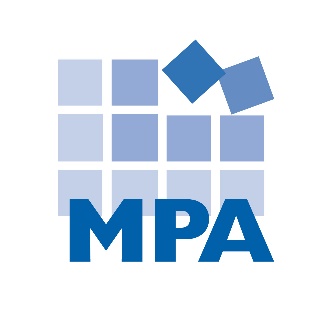 MPA Compliance Checklist with Tools CrosswalkWhat nursing homes need to meet Phase 3 requirements, industry standards, and OIG & DOJ expectations.* indicates a Phase 3 requirement** indicates a Phase 3 requirements for chains of 5 or more SNFs.Compliance ItemMPA ToolGovernanceGovernanceAssigned high-level personnel oversight for compliance*Compliance Program PolicyCompliance Officer & Committee PolicySufficient resources and authority to your high-level personnel*Consider personnel, budget, time, and education.Due care not to delegate authority to someone with a propensity to commit a crime *Employee & Contractor Screening PolicyBoard resolution or CEO letter formally adopting compliance programBoard ResolutionProcess for direct reporting by Compliance Officer to Board/CEO/OwnerMPA recommends monthly written reports and quarterly in-person reports.Format/content for compliance reports to the Board/CEO/OwnerMPA recommends using the completed Compliance Committee Agenda and Minutes form to prepare your report.Compliance data/information dashboard Compliance Performance DashboardRegular live and written board updates from the Compliance OfficerMPA recommends using the completed Compliance Committee Agenda and Minutes form to prepare your report. MPA recommends monthly written reports and quarterly in-person reports.Compliance Officer & CommitteeCompliance Officer & CommitteeDesignate Compliance Officer *Board ResolutionCompliance Program PolicyCompliance Officer & Committee PolicyCompliance and ethics is a major responsibility **Compliance Officer & Committee PolicyDesignate Compliance Liaisons **Compliance Officer & Committee PolicyEstablish the Compliance CommitteeCompliance Officer & Committee PolicyJob descriptions for Compliance Officer and CommitteeCompliance Officer & Committee PolicyQuarterly Compliance Committee meetingsCompliance Officer & Committee PolicyCommittee meeting agendaCompliance Committee Agenda & Minutes FormProtocols for Officer reporting to CommitteeCompliance Officer & Committee PolicyProvide the Compliance Officer with direct access to the governing body **Compliance Officer & Committee PolicyBoard Resolution Compliance Program PolicyEnsure the Compliance Officer is NOT subordinate to the general counsel, CFO, or COO **Compliance Officer & Committee PolicyConduct a Baseline AssessmentConduct a Baseline AssessmentAssess program elements as well as the strengths and weaknesses of compliance program components and processes:Compliance Officer and CommitteeTraining and Education Lines of CommunicationEnforcement of Standards/DisciplinePolicies and ProceduresAuditing and MonitoringResponse to Detected Offenses/Corrective Action This Compliance Checklist. Also see OIG Compliance Program Guidance, DOJ guidance, and Phase 3 SNF compliance requirements.MPA provides compliance program reviews as a service.Develop Compliance Program Policies and ProceduresDevelop Compliance Program Policies and ProceduresCompliance Program Policy * Compliance and ethics standards, policies, and procedure reasonably capable of reducing the prospect of criminal, civil, and administrative violations *A commitment to promote quality care *Integrity of reported data *Role of contractors *Role of volunteers*Compliance Program PolicyCode of ConductCode of ConductEmployee Acknowledgment form for Compliance Program Policy and Code of ConductAcknowledgment FormCompliance reporting *Anonymous method that is available to employees, contractors and third parties, & volunteers *Contact the Compliance Officer *Anonymity Policy *No Retaliation Policy *Confidentiality Policy Compliance Program PolicyDiscipline *Consistently applied and enforced *Applies to failure to detect non-compliance in a way that is negligent or reckless *Applies to failure to take reasonable steps to prevent or detect criminal conduct *Applies to failure to report non-compliance *Applies to staff, contractors, and volunteers *Compliance Program PolicyInvestigations and Corrective Action *Respond appropriately to prevent further similar violations *Use of root cause analysis in compliance investigations *Making any necessary modifications to the compliance program *Compliance Program PolicyQAPI Program *QAPI ManualResident rights and safetyResident Rights PolicyResident Rights Summary Employee and contractor screening *Monthly screens of OIG List of Excluded Individuals and Entities, State Medicaid exclusion list, SAM Excluded Parties List SystemLicense verification (credentialing)Criminal background checksEvaluation of third-party risksEmployee and Contractor Screening PolicyPlus your screening practices.Billing and claims submissionCompliance Billing PolicyMedicaid and/or Medicare cost reporting Cost Reporting PolicyKickbacks, inducements and self-referralsKickbacks, Inducements, and Self-Referrals PolicyCreation and retention of recordsCompliance Records PolicyHIPAAPrivacy policiesSecurity risk analysisSecurity policiesBreach notification policiesPrivacy Officer & Security Officer Business associate agreementsIf purchased from MPA: Privacy ManualSecurity PoliciesSecurity Risk Analysis ToolBreach Notification ManualHIPAA & Social Media Industry-specific risks (e.g. Medicare part D plan selection for SNFs)Medicare Part D Plan Selection PolicyAnti-Supplementation PolicyDistribute Compliance Program Policies and Procedures (annually & at hire*)Distribute Compliance Program Policies and Procedures (annually & at hire*)Employees *Leadership/Owner/BoardContractors *Volunteers *StudentsThe Public (via website)Compliance Program PolicyAcknowledgment FormTraining & Education PolicyTrain and EducateTrain and EducateNew employee compliance trainingCompliance Training PowerPointCompliance Training QuizMandatory annual compliance training **Compliance Training PowerPointCompliance Training QuizEmployee SurveyLeadership/Owner/Board compliance training12 written compliance education handouts for your Board and Compliance CommitteeBoard training available.Risk area training: Establish annual calendarTraining & Education PolicyMonthly education/compliance tips Monthly Compliance MomentsAnnual Compliance WeekCompliance Week HandbookTraining the Compliance Officer *Compliance Officer e-course and live training available.Training contractors, volunteers, and studentsCompliance Tip SheetAuditing and MonitoringAuditing and MonitoringDevelop a compliance auditing plan that covers the actions of employees, contractors, and volunteers *Compliance Triage WorksheetCompliance Program PolicyPlus auditing calendar/plan developed by each organization.Develop auditing and monitoring tools for each risk area:QAPIResident rights and safetyEmployee screeningBilling and claims submissionCost reportingKickbacks, inducements and self-referralsCreation and retention of recordsHIPAA Privacy, Security & Breach NotificationMedicare part D plan selection for SNFsPEPPERHigh-volume servicesOther risks applicable to your organizationMPA’s audit tools:QAPI ManualResident Rights & SafetyEmployee & Contractor ScreeningBilling and Claims SubmissionCost ReportingKickbacks, Inducements, and Self-ReferralsCreation & Retention of RecordsHIPAA Privacy Manual, Security Policies, Breach Notification Manual, Social Media PolicyMedicare Part D Plan SelectionPEPPER is addressed in the Billing and Claims Submission auditHigh-Volume services: to be determined by each organization; some areas covered in the Billing and Claims Submission auditOther risks applicable to your organization: to be determined by each organizationAssign levels of risk to each risk areaCompliance Triage WorksheetDevelop an auditing and monitoring calendar for the upcoming yearCompliance Triage WorksheetAssign responsibility  Compliance Triage WorksheetDevelop a reporting mechanism for audit results (i.e. compliance dashboard)Compliance Performance DashboardReview AnnuallyReview AnnuallyConduct annual review of compliance program to identify strengths and weaknesses *This checklistSee also OIG Compliance Program Guidance, DOJ guidance, and Phase 3 compliance requirements.MPA provides the compliance program annual review as an additional service.Anonymous employee surveysEmployee SurveyMPA provides anonymous employee surveys with comparison to MPA’s database as a serviceAnonymous Compliance Committee surveysCompliance Committee SurveyMPA provides Compliance Committee surveys with comparison to MPA’s database as a serviceIdentify areas where compliance can be advanced furtherCompliance Committee meetings process.Celebrate progress and improvementsTo be determined by each Compliance Officer.Establish Compliance Plan for the next yearTo be determined by each organization based on the compliance program annual review.Stay CurrentStay CurrentMonitor new regulations, OIG guidance and enforcement trendsMPA’s blogMonthly Compliance Newsletter (if subscribed)Subscribe to updates from: CMS, OIG, OCRReview OIG Work Plan, reports and publicationsMonthly Compliance Newsletter (if subscribed); OIG.hhs.gov Incorporate relevant updates into compliance program *Annual review findings *Changes in laws and regulations *Lessons learnedYour organization’s process.Disseminate updates to relevant staffCompliance Committee Agenda & Minutes FormMonitor and maintain culture of complianceMonthly Compliance MomentsCompliance Flashcards also available